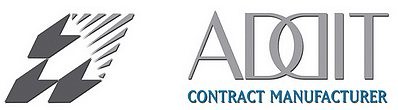 SPECJALISTA DS. MARKETINGU I SPRZEDAŻYOpis stanowiska:pozyskiwanie nowych klientów i utrzymywanie biznesowych relacji z obecnymi analizowanie umów handlowychplanowanie i realizacja działań promocyjnychprowadzenie analiz rynku i oczekiwań klientówprzygotowanie i udział w targach branżowychWymagania:bardzo dobra znajomość języka niemieckiego i angielskiegowykształcenie wyższe, preferowane: marketing, handel zagraniczny, ekonomiadoświadczenie w kontaktach zagranicznychsilna orientacja biznesowa, nastawienia na realizację celuzdolności negocjacyjnekreatywność, samodzielność w działaniuZe swojej strony oferujemy Państwu:samodzielną, odpowiedzialną i pełną wyzwań pracę w międzynarodowej firmie stabilne zatrudnienie w oparciu o umowę o pracę atrakcyjne warunki płacowe możliwość rozwoju zawodowego i podnoszenia kwalifikacji 